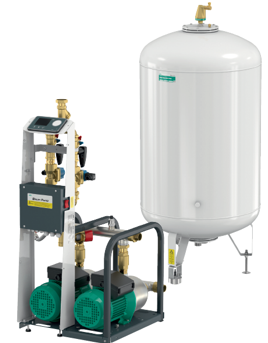 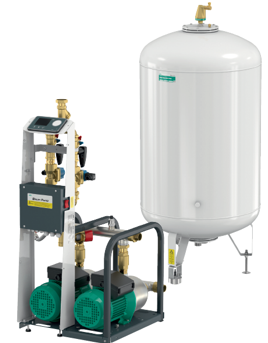 Descriptif groupe de maintien de                                  pression “fermé” Wilo-Sinum